СУБЛицензионный договор № ________	Общество с ограниченной ответственностью «АЗУР ПОС», именуемое в дальнейшем «Сублицензиар», в лице Генерального директора Шунькина Игоря Александровича, действующего на основании Устава, и	Общество с ограниченной ответственностью «__________», именуемое в дальнейшем «Сублицензиат», в лице Генерального директора_____________, действующей на основании __________, с другой стороны,	совместно в дальнейшем именуемые «Стороны», заключили настоящий Лицензионный договор (далее – Договор) о нижеследующем:Основные понятияПрограммный комплекс «DroidTMS» (далее – Программный комплекс) – программа для ЭВМ, предназначенная для установки на серверное оборудование и программная утилита (ключ активации) для установки на ПОС-терминалы семейства «AZUR POS». Ключ активации – программная защита от несанкционированного использования Программного комплекса.Предмет ДоговораВ соответствии с настоящим Договором Сублицензиар обязуется передать Сублицензиату право использования Программного комплекса, наименование и количество передаваемых прав указывается в Спецификациях к настоящему Договору, являющихся неотъемлемой его частью, на условиях простой (неисключительной) лицензии.Цель приобретения лицензий на Программный комплекс – собственные нужды Сублицензиата на территории Российской Федерации.Сублицензиат обязуется осуществлять оплату в размере, порядке и сроки, предусмотренные настоящим Договором и в Спецификациях к нему. Условия лицензированияПо настоящему Договору Сублицензиату передается право пользования Программным комплексом следующими способами:Воспроизведение Программного комплекса, путем установки Ключа активации на ПОС-терминалах в количестве, определяемом в Спецификациях к настоящему Договору. Один Ключ активации может быть установлен на одном ПОС-терминале. Право, предусмотренное в пункте 3.1.1 настоящего Договора, передается Сублицензиату с момента подписания Сторонами соответствующего Акта приема-передачи прав (образец приведен в Приложении №1 к настоящему Договору).Сублицензиат вправе использовать Программный комплекс с соблюдением условий настоящего Договора.Сублицензиат не имеет права осуществлять переработку (модификацию) Программного комплекса.Уведомление об авторском праве и товарные знаки Лицензиара, представленные на Программном комплексе, должны сохраняться Сублицензиатом. Настоящий Договор не предоставляет Сублицензиату каких-либо авторских прав в отношении товарных знаков, принадлежащих Лицензиару. Стоимость и порядок оплаты и передачи правСтоимость прав использования Программного комплекса, включая стоимость передаваемых Лицензиату Ключей активации, определяется в Спецификациях к настоящему Договору.Если в соответствующей Спецификации не указано иного, оплата по каждой Спецификации производится Сублицензиатом на условиях 100% оплаты не позднее 5 (пяти) рабочих дней с момента выставления Счета. Оплата производится Сублицензиатом в рублях путем безналичного перечисления денежных средств на расчетный счет Сублицензиара. Моментом оплаты считается дата поступления денежных средств на расчетный счет Сублицензиара.В течение 5 (пяти) рабочих дней Сублицензиар передает Сублицензиату право в зависимости от выбранного вида:Активация первичной лицензии осуществляется Сублицензиаром посредством загрузки Ключа активации на основании оформленной Сублицензиатом заявки, присланной на электронную почту Сублицензиара – support@azurpos.ru. Первичная активация производится в случае отсутствия действующей лицензии. Продление лицензии осуществляется на основании отчета, полученного из внутренней системы биллинга Лицензиара, с указанием количества и серийных номеров ПОС-терминалов, имеющих действующую лицензию на момент продления.Срок действия лицензии первичной активации и лицензии продления составляет 12 месяцев со дня поступления денежных средств на расчётный счёт Сублицензиара.В момент активации или продления лицензии на Программный комплекс Стороны подписывают Акт приема-передачи. Акт приема-передачи подтверждает факт передачи права использования предусмотренного соответствующей Спецификацией Программного комплекса, а также обязанность Сублицензиата оплатить стоимость полученных лицензий в полном размере в соответствии с пунктом 4.3 настоящего Договора.В случае отсутствия поступления оплаты от Сублицензиата в течение 5 рабочих дней с момента подписания Сублицензиатом Акта приема-передачи, Сублицензиар в праве заблокировать работу терминала, на который была установлена лицензия на срок до момента погашения задолженности Сублицензиата перед Сублицензиаром в полном объеме.Гарантии прав использованияСублицензиар гарантирует, что передаваемое Сублицензиату по Договору право использования Программного комплекса принадлежат Сублицензиару на законных основаниях; Сублицензиар вправе передавать указанное право Сублицензиату; на момент заключения Договора Программный комплекс является свободным от каких бы то ни было требований третьих лиц, как связанных с самим Программным комплексом, так и связанных с предоставляемым по Договору правом.Сублицензиар гарантирует совместную работу Программного комплекса с ПОС-терминалами семейства «AZUR POS».Ответственность СторонЗа нарушение настоящего Договора Стороны несут ответственность в соответствии с действующим законодательством Российской Федерации.Программный комплекс предоставляются Сублицензиату «КАК ЕСТЬ» («AS IS»), в соответствии с общепринятым в международной практике принципом. Это означает, что, в случае нарушения Сублицензиатом рекомендаций специалистов Сублицензиара, осуществляющих техническую поддержку, за проблемы, возникающие в процессе некорректной установки, обновления, поддержки и эксплуатации Программного комплекса, в том числе: проблемы совместимости с другими программными продуктами (пакетами программ, драйверами, утилитами и др.), Сублицензиар ответственности не несет. Сублицензиат должен понимать, что несет полную ответственность за возможные негативные последствия, вызванные несовместимостью или конфликтами Программного комплекса с другими программными продуктами, установленными на ПОС-терминалах Сублицензиата. Программный комплекс не предназначен и не может быть использован в информационных системах, работающих в опасных средах, либо обслуживающих системы жизнеобеспечения, в которых сбой в работе Программного комплекса может создать угрозу жизни людей или повлечь материальные убытки.Сублицензиар не несет никакой имущественной ответственности за результаты коммерческой деятельности, получаемые в связи с использованием Сублицензиатом Программного комплекса, как-то: потерю прибыли Сублицензиатом, сохранность данных, а также косвенные или прямые убытки Сублицензиата. Сублицензиар не несет ответственности за сбои в работе Программного комплекса в случае, если сбои были вызваны неисполнением Сублицензиатом указаний Сублицензиара. В случае если данные сбои не были связаны с виновными действиями Сублицензиата, Сублицензиар несёт ответственность за документально подтвержденный ущерб, понесенный Сублицензиатом в результате использования Программного комплекса.Сублицензиат несёт ответственность в соответствии с действующим законодательством Российской Федерации за применение ПО для инсталляции на платёжные терминалы программного обеспечения, заведомо приводящего к несанкционированному уничтожению, блокированию, модификации предустановленного программного обеспечения платёжных терминалов, либо программного обеспечения, предоставляющего неправомерный доступ к охраняемой законом фискальной и платёжной информации.Сублицензиар не несет ответственности в случае недоступности ПО или оборудования для Сублицензиата, вызванной неработоспособностью различных сегментов сети Интернет за пределами зоны ответственности Сублицензиара, либо неработоспособностью программно-аппаратного обеспечения у Пользователей Сублицензиата.Форс-мажорНаступление обстоятельств непреодолимой силы – стихийных бедствий, эпидемий, пожара, забастовок, военных действий, неблагоприятных правительственных актов и других природных, политических и любых иных событий, не подлежащих разумному контролю Сторон (форс-мажор), освобождает Стороны от ответственности за невыполнение или несвоевременное выполнение обязательств по настоящему Договору. При этом срок исполнения обязательств по Договору отодвигается соразмерно времени, в течение которого действуют такие обстоятельства. Сторона по настоящему Договору, для которой создались такие обстоятельства, обязана известить в письменной форме другую Сторону о наступлении и прекращении вышеуказанных обстоятельств не позднее 10 (десяти) рабочих дней с момента их наступления. В случае несвоевременного извещения нарушившая Сторона не вправе ссылаться на обстоятельства непреодолимой силы. Конфиденциальная информацияКаждая Сторона обязуется не разглашать и/или не предоставлять третьим лицам иным образом конфиденциальную информацию другой Стороны, доступ к которой она имеет или может получить в результате и/или в ходе выполнения настоящего Договора, без предварительного письменного согласия на то другой Стороны. Термин «конфиденциальная информация» включает без ограничения технические, финансовые, коммерческие и иные сведения, связанные с деятельностью Сублицензиара и Сублицензиата, их контрагентов, и не являющиеся общедоступными. Сам факт заключения настоящего Договора, а также наименования и местонахождения Сторон не относятся к конфиденциальной информации.Обязательства по неразглашению конфиденциальной информации не относятся к информации, которая:являлась общедоступной до подписания настоящего Договора или стала таковой не по вине получателя информации;  была получена законным способом у третьих лиц, не связанных обязательствами неразглашения;  уже находилась в распоряжении получателя до того, как она была сообщена ему другой Стороной, прямым или косвенным образом, что может быть подтверждено письменными документами. Данный раздел не замещает и не отменяет никакие Договоры о неразглашении, заключенные между Сублицензиаром и Сублицензиатом относительно конфиденциальной информации. Он дополняет любую такую договоренность, которая может существовать между Сторонами.Срок действия и порядок досрочного расторжения ДоговораНастоящий Договор вступает в силу с момента его подписания обеими Сторонами и действует до 31 декабря 2021, а также в течение всего срока действия оплаченных лицензий на Программный комплекс. Сублицензиар оставляет за собой право прекратить действие настоящего Договора (включая действие Дополнительных соглашений к нему) в следующих случаях:При несоблюдении условий и положений настоящего Договора Сублицензиатом. В данном случае Сублицензиар обязан направить Сублицензиату уведомление с описанием нарушения и требованием прекратить его. Если в течение 10 (десяти) рабочих дней нарушение не будет прекращено, Договор считается расторгнутым по вине Сублицензиата.Нарушение сроков оплаты, указанных в пункте 4.2 настоящего Договора, более чем на 10 (десять) рабочих дней.В указанных в пункте 9.2 случаях Сублицензиар обязан письменно уведомить Сублицензиата о расторжении настоящего Договора, а Сублицензиат должен прекратить использование Программного комплекса и уничтожить все имеющиеся у него копии Программного комплекса, включая информацию на внутренних носителях Программного комплекса и любую техническую информациюЗаключительные положенияВо всем, что не урегулировано настоящим Договором, Стороны руководствуются действующим законодательством Российской Федерации. Любые изменения и дополнения к настоящему Договору являются его неотъемлемой частью и действительны при условии, если они совершены в письменной форме и подписаны Сторонами.Неотъемлемой частью настоящего Договора являются: Спецификации на каждую поставку;Приложение №1 – Акт приема-передачи прав.Недействительность какого-либо положения настоящего Договора не влечет за собой недействительность иных его положений или всего Договора в целом.Любые разногласия, споры или претензии, которые могут возникнуть между Сторонами из Договора или в отношении Договора, либо в связи с ним или с действиями, предпринятыми согласно Договору, включая без ограничений любой спор относительно состава, действия, законной силы или нарушения данного Договора, должны быть урегулированы Сторонами путем переговоров. Стороны обязуются в случае возникновения подобных разногласий, споров или претензий, которые не могут быть урегулированы в процессе таких переговоров, обратиться в Арбитражный суд г. Москвы. При изменении реквизитов у одной из Сторон настоящего Договора (наименования, юридического адреса, банковских реквизитов) она обязана уведомить об этом другую Сторону в течение 10 (десяти) рабочих дней с момента такого изменения. Все уведомления и сообщения должны направляться в письменной форме по указанным в параграфе 11 почтовым адресам.Настоящий Договор составлен на четырех (4) страницах в двух (2) экземплярах, имеющих равную юридическую силу, по одному для каждой из Сторон.Адреса и банковские реквизиты СторонПриложение №1к Сублицензионному договору № _________ от «_» января 2021 годаОБРАЗЕЦАКТ приема-передачи прав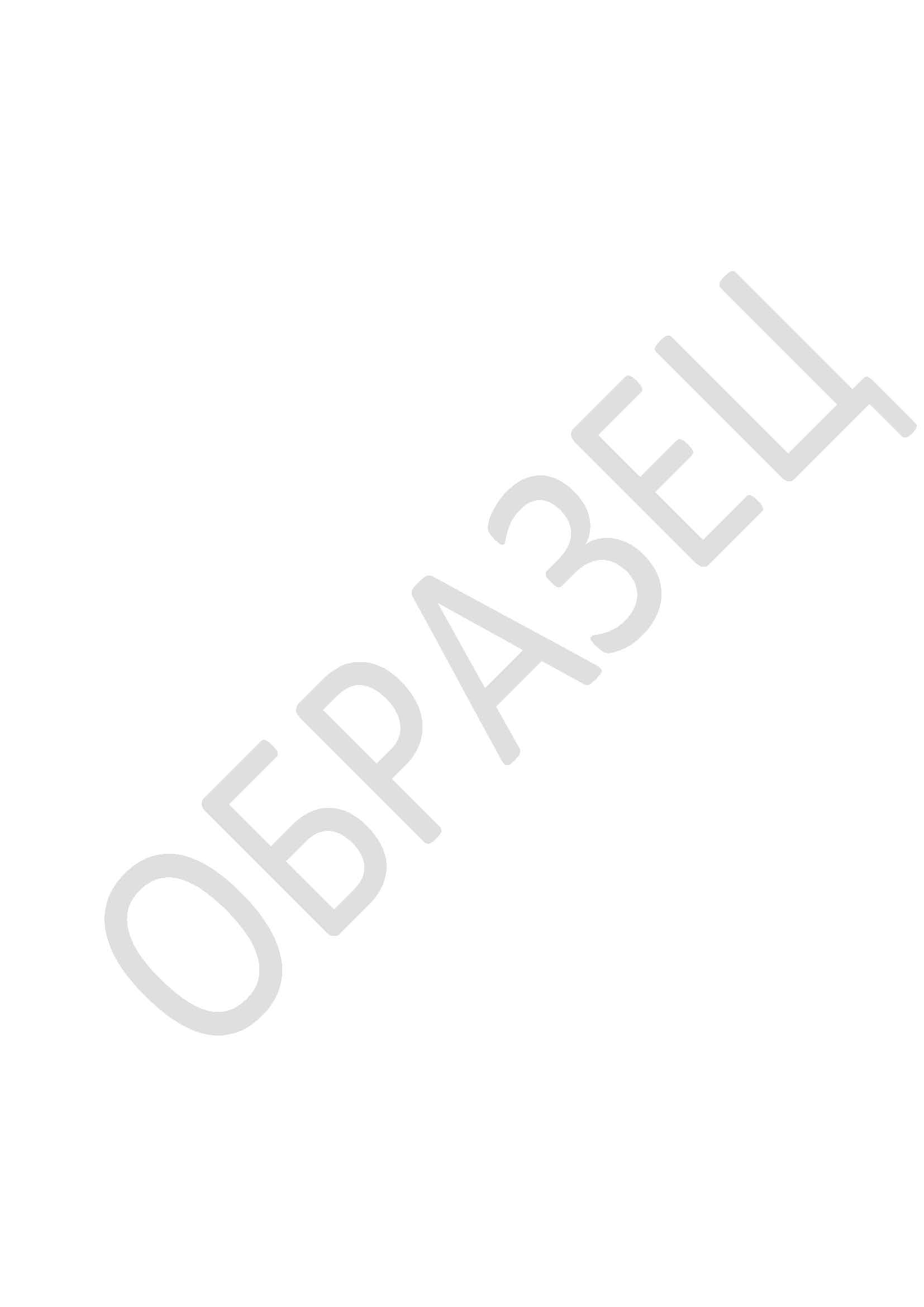 	Общество с ограниченной ответственностью «АЗУР ПОС» (Российская Федерация), именуемое в дальнейшем «Сублицензиар», в лице Генерального директора Шунькина Игоря Александровича, действующего на основании Устава, и	Общество с ограниченной ответственностью «__________» (Российская Федерация), именуемое в дальнейшем «Сублицензиат», в лице Генерального директора _______________________, действующего на основании _______, с другой стороны, 	совместно в дальнейшем именуемые «Стороны», составили настоящий Акт приема-передачи о нижеследующем:В соответствии со Спецификацией №___ от ____ ___________ 20___ года к Сублицензионному договору № _________ от «_» _______ 2021 года Сублицензиар передал Сублицензиату:В соответствии с пунктом 2 Спецификации №___ от ____ ___________ 20___ года общая стоимость права использования на Программный комплекс и Ключи активации составляет ___________ (___________________________) рублей, без НДС.Обязательства по Спецификации №___ от ____ ___________ 20___ года выполнены. Сублицензиат претензий не имеет.Образец согласован:ОБРАЗЕЦСпецификация № __ от ____ _____________ 2021 годак Сублицензионному договору № _________ от «_» ___________ 2021 годаСублицензиар: ООО «АЗУР ПОС»Сублицензиат: ______________________________________________	В рамках настоящей Спецификации к Сублицензионному договору № ___________ от «_» __________ 2021 года Сублицензиар обязуется предоставить Сублицензиату права (неисключительные лицензии) на использование Программного комплекса.Сублицензиар передает Сублицензиату в соответствие с параграфом 2 настоящего Договора:Общая стоимость права использования Программного комплекса и Ключей активации составляет __________,00 (___________) рублей, без НДС.Оплата производится в соответствие с пунктом 4.2 настоящего Договора.Сублицензиар передает права использования на Программный комплекс и Ключи активации в момент подписания соответствующего Акта приема-передачи.Спецификация вступает в силу с момента подписания и действует в течение всего срока действия настоящего Договора. Спецификация составлена в двух экземплярах, имеющих одинаковую юридическую силу, по одному для каждой из Сторон.ОБРАЗЕЦ СОГЛАСОВАН:г. Москва«__» _______ 2021 годаСублицензиар:ООО «АЗУР ПОС»Юридический и почтовый адрес: 115280, Москва г., Ленинская Слобода ул., дом № 19, стр. 4, этаж 3, офис 306/307ИНН 7725375070 КПП 772501001 ОГРН 1177746505221Банковские реквизиты:БАНК: АО «АЛЬФА-БАНК»Р/с: 40702810002370002443К/с: 30101810200000000593БИК: 044525593Генеральный директор________________ / Шунькин И.А. /М.П.Сублицензиат:ООО «_________»Юридический и почтовый адрес: _________ИНН ______ КПП ___________ ОГРН _______________Банковские реквизиты:БАНК: __________Р/с: ________________________К/с: _______________________БИК: ______________Генеральный директор________________ /_________ / М.П.г. Москва___ _________ 20___ года№ п/пНаименование Вид Ключа активации Количество, шт.Стоимость права использования 1 лицензии, рублей,без НДСОбщая стоимость права использования, рублей, без НДС 1…Сублицензиар:ООО «АЗУР ПОС»Сублицензиат:____ «_______»Генеральный директор________________ / Шунькин И.А. /М.П.Генеральный директор________________ / _________ /М.П.№ п/пНаименование Вид Ключа активацииКол-во, шт.Стоимость права использования 1 лицензии, рублей, без НДСОбщая стоимость права использования, рублей, без НДС1Годовая лицензия на Программный комплекс «DroidTMS» (первичная активация для 1С)Программный0 2 700,000,002Годовая лицензия на Программный комплекс «DroidTMS» (продление)Программный01 400,000,00ИТОГО ПО СПЕЦИФИКАЦИИ, рублей:ИТОГО ПО СПЕЦИФИКАЦИИ, рублей:ИТОГО ПО СПЕЦИФИКАЦИИ, рублей:ИТОГО ПО СПЕЦИФИКАЦИИ, рублей:ИТОГО ПО СПЕЦИФИКАЦИИ, рублей:0,00Сублицензиар:ООО «АЗУР ПОС»Сублицензиат:____ «________»Генеральный директор________________ / Шунькин И.А. /М.П.Генеральный директор________________ / ___________ /М.П.